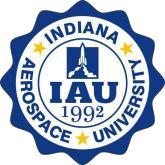 INDIANA AEROSPACE UNIVERSITYIAU Town Center Basak, Kagudoy Rd., Lapu-Lapu CityBACHELOR OF ELEMENTARY EDUCATIONAcademic Year 2023-2024SummaryGeneral Education:                            36Professional Education Courses:     42Major/Specialization:                        57Mandated Courses:                           26Institutional Courses:                        10Elective Courses:                                  3                                           Total:            171FIRST YEARFIRST YEARFIRST SEMESTERSECOND SEMESTERSubcodesDescriptive TitlesLecUnitsPre ReqSubcodesDescriptive TitlesLecUnitsPre ReqGen Ed 1  The Contemporary World33    Gen Ed 6  Science & Technology & Society33Gen Ed 2  Understanding the Self33    Gen Ed 7  Ethics33Gen Ed 3  Readings in Philippine History33    Gen Ed 8  Environmental Science33Gen Ed 4  Purposive Communication33    Gen Ed 9  Entrepreneurial Mind33Gen Ed 5  Mathematics in the Modern World33    Gen Ed 10   Great Books33Ed TTL 1  Technology for Teaching & Learning 133    Ed FCL  Facilitating Learner- Centered Teaching33Lit 1  Philippine Literature33    Lit 2  World Literature33Lit 1Math +  Math Enhancement33English 1   English for the Professions33Theology 1The Commandments and Morals11Theology 2 The Creed11Theology 1PATHFIT1   Physical Activities Towards Health and Fitness22PATHFIT2    Exercise Based-Fitness Activities22PATHFIT1NSTP 1Civil Welfare Training Program 133NSTP 2Civil Welfare Training Program 233NSTP 1Total30303030SECOND YEARSECOND YEARFIRST SEMESTERSECOND SEMESTERSubcodesDescriptive TitlesLecUnitsPre ReqSubcodesDescriptive TitlesLecUnitsPre ReqEd CALL  Child & Adolescent Learners & Learning Principles33    Ed TMI  Teaching Math in the Intermediate Grades33Ed FSI  Foundation of Special Inclusive Education33    Ed TTC  The Teacher & the Community, School, Culture & Organizational Leadership33Ed A1  Assessment in Learning 133    Ed A2  Assessment in Learning 233Ed A1Ed TSS 1  Teaching Social Studies in Elem Grades (Philippine History & Government)33    Ed TSS 2  Teaching Social Studies in Elem Grades (Culture and Geography)33Ed TSE 1  Teaching Science in Elem Grades (Biology & Chemistry)33    Ed TSE 2  Teaching Science in Elementary Grades (Physical, Earth & Science & Space Science)33Ed EPP 1  EdukasyongPantahanan at Pangkabuhayan33    Ed TSC  The Teacher & School Curriculum33Gen Ed 11Art Appreciation    Ed TPH  Teaching PE & Health in Elem Grades33Theology 3  The Sacraments11Theology 2Theology 4Bible Study11Theology 3PATHFIT3  Sports and Management Program22PATHFIT2PATHFIT 4  Sports Coaching and Sports Officiating22PATHFIT3Gen Ed 12Rizal’s Life and Works33Total29302727THIRD YEARTHIRD YEARFIRST SEMESTERSECOND SEMESTERSubcodesDescriptive TitlesLecUnitsPre ReqSubcodesDescriptive TitlesLecUnitsPre ReqEd 12  Teaching Profession33Ed BEN  Building and Enhancing New Literacies Across the Curriculum33Ed TEG 1  Teaching English in the Elem Grades 133    Ed PFE 2  Pagtuturo ng Filipino sa Elementarya 233Ed TME  Teaching Music in the Elem Grades33    Ed TEG 2  Teaching English in the Elem Grades 233Ed TAEGTeaching Arts in the Elem Grades33    Ed TTL 2  Technology for Teaching in Elem Grades33Ed PFE 1  Pagtuturo ng Filipino sa Elementarya 133    Ed EPP 2  EdukasyongPantahanan at Pangkabuhayan with Entrepreneurship33RES ED  Research in Education33    Ed VED  Good Manners & Right Conduct33Research 1  Thesis Writing33    Elective  Teaching Multi-Grade Classes33Special Topics  Content and Pedagogy Content  in the Mother Tongue33    Ed TMPTeaching Math in Primary Grade33Total24242424FOURTH YEARFOURTH YEAR                                     FIRST SEMESTER                                   SECOND SEMESTERSubcodesDescriptive TitlesLecUnits Pre ReqUnits Pre ReqSubcodesDescriptive TitlesLecUnits  Pre ReqFS 1   Field Study 133    Ed TI   Teaching Internship66Fs 2   Field Study 233   FS 16666First Year30 + 30 = 60 UnitsSecond Year24 + 27 = 61 UnitsThird Year24 + 24 = 48 UnitsFourth Year6 +   6 = 12 UnitsTotal171 Units